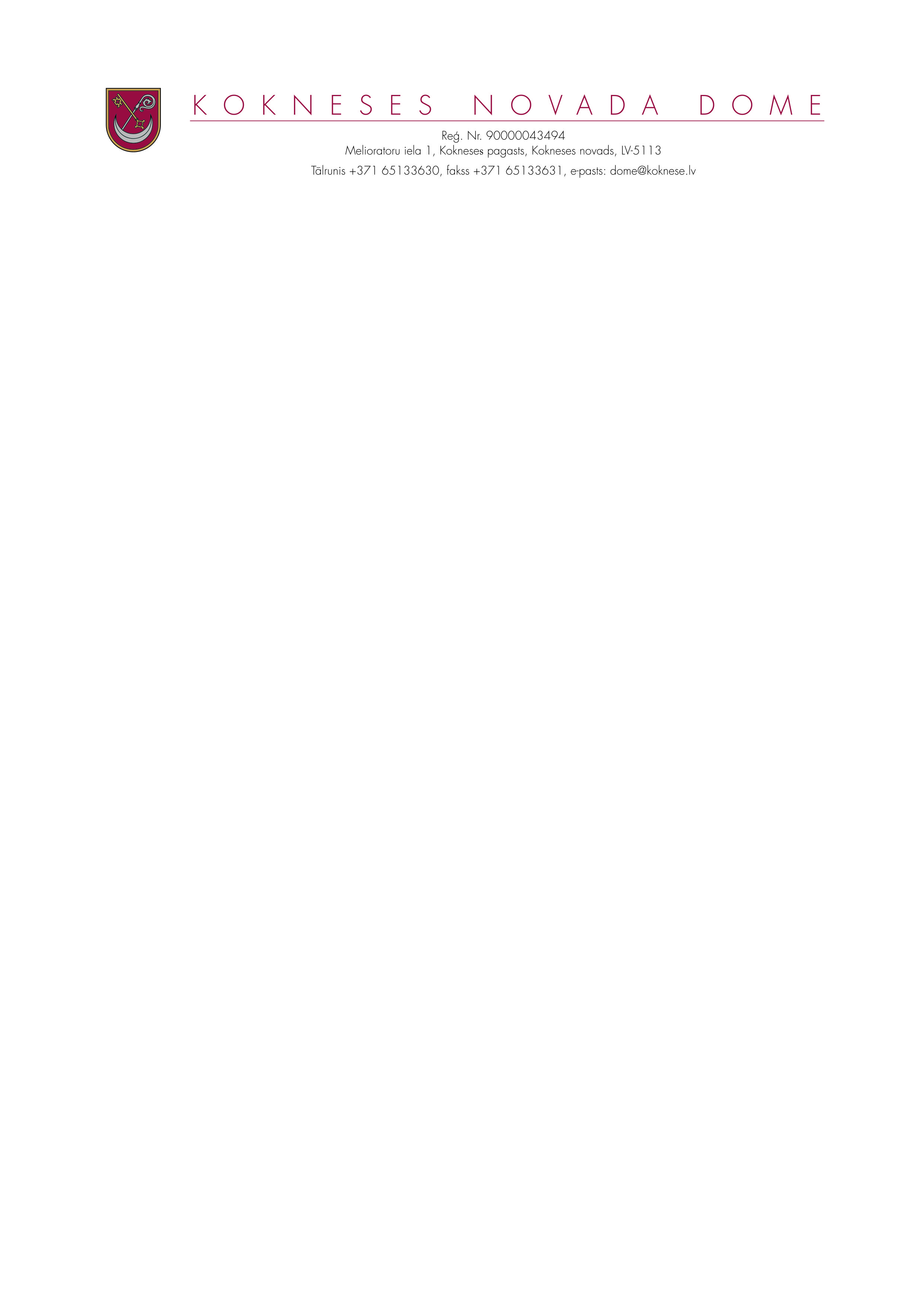 /ārkārtas/  DOMES SĒDES PROTOKOLSKokneses novada Kokneses pagastā2019.gada 5.augustā									Nr.11Pamatojoties uz likuma “Par pašvaldībām” 28.panta  pirmo daļu , trešo daļu un ceturto daļu, Kokneses  novada domes priekšsēdētāja vietnieks Māris Reinbergs 2019. gada  5. augustā   plkst. 9.oo  ir sasaucis  novada domes ārkārtas  sēdi un izsludinājis  šādu sēdes  darba kārtību:SĒDES DARBA KĀRTĪBA1.Par ģimenes atbalsta centra “Dzeguzīte” direktoru 2. Par papildus finansējuma piešķiršanuSēde tiek atklāta plkst. 9.ooSĒDI VADA domes priekšsēdētāja vietnieks Māris ReinbergsPROTOKOLĒ- domes sekretāres p.i. Dace ZariņaSĒDĒ PIEDALĀS:Domes deputāti: Ilgonis Grunšteins,  Aigars Kalniņš, Dāvis Kalniņš, Pēteris Keišs, Rihards Krauklis, Jānis Krūmiņš, Henriks Ločmelis, Ivars Māliņš, Edgars Mikāls, Valdis Silovs, Ziedonis VildeAdministrācijas darbinieki:Ilmārs Klaužs – domes izpilddirektors;Lāsma Ruža- Riekstiņa – Iršu pagasta pārvaldes vadītāja;Anita Šmite- Tūrisma un sabiedrisko attiecību nodaļas vadītājaUzaicinātās personas:Rita Gabaliņa – pirmsskolas izglītības iestādes “Gundega” vadītāja Domes sēdē nepiedalās deputāti:Jānis Liepiņš – darbā;Jānis Miezītis – darbā;Dainis Vingris- atvaļinājumāSēdes vadītājs atklāj domes ārkārtas sēdi un lūdz deputātus ar balsojumu apstiprināt 2019.gada 5.augusta ārkārtas domes sēdes darba kārtību.Atklāti balsojot, PAR- 12 ( Ilgonis Grunšteins,  Aigars Kalniņš, Dāvis Kalniņš, Pēteris Keišs, Rihards Krauklis, Jānis Krūmiņš, Henriks Ločmelis, Ivars Māliņš, Edgars Mikāls, Valdis Silovs, Ziedonis Vilde, Māris Reinbergs), PRET- nav, ATTURAS- nav, Kokneses novada dome NOLEMJ apstiprināt  izsludināto ārkārtas domes sēdes darba kārtību:SĒDES DARBA KĀRTĪBA:1.Par ģimenes atbalsta centra “Dzeguzīte” direktoru 2. Par papildus finansējuma piešķiršanu1. Par ģimenes atbalsta centra “Dzeguzīte” direktoru__________________________________________________________________________ ___________________________ZIŅO: Ilmārs KlaužsKokneses novada dome ir saņēmusi  ģimenes atbalsta  centra “Dzeguzīte”  direktores Ilzes Bukovskas  iesniegumu ar lūgumu izbeigt ar  viņu darba tiesiskās attiecības  ar 2019.gada 31.jūliju. Ņemot vērā iepriekš minēto,  atklāti balsojot, PAR- 10 ( Ilgonis Grunšteins,  Aigars Kalniņš, Dāvis Kalniņš, Pēteris Keišs, Rihards Krauklis, Jānis Krūmiņš, Henriks Ločmelis, Ivars Māliņš, Edgars Mikāls, Valdis Silovs), PRET- nav, ATTURAS- nav, Māris Reinbergs, Ziedonis vilde  balsojumā nepiedalās) Kokneses novada dome NOLEMJ:1.Apstiprināt Kokneses novada domes izpilddirektora 29.07.2019. rīkojumu par darba tiesisko attiecību izbeigšanu ar Ģimenes atbalsta centra direktori Ilzi Bukovsku.2.Izsludināt pieteikšanos uz  ģimenes atbalsta centra “Dzeguzīte” direktora amatu.3.Apstiprināt prasības pretendentam uz  ģimenes atbalsta centra “Dzeguzīte” direktora  amatu ( prasības pievienotas pielikumā).4.Lai izvērtētu pretendentus uz ģimenes atbalsta centra “Dzeguzīte” direktora amatu , apstiprināt komisiju sekojošā sastāvā:Komisijas priekšsēdētājs :Ilmārs Klaužs- domes izpilddirektors;Komisijas locekļi:Dzintra Krišāne- domes sekretāre;Māris Reinbergs- domes priekšsēdētāja vietnieks;Lāsma Ruža – Riekstiņa Iršu pagasta pārvaldes vadītāja;Ziedonis Vilde – domes deputātsAPSTIPRINĀTSar Kokneses novada domes2019.gada 5. augusta  lēmumu Nr.1.Kokneses novada dome, Reģ. Nr.90000043494 aicina darbā  ģimenes atbalsta centra “Dzeguzīte” direktoru.
Prasības pretendentiem:-  otrā līmeņa augstākā   izglītība ;- vismaz divu gadu pieredze kolektīva vadīšanā;
- normatīvo aktu, kas reglamentē  darbu, pārzināšana;
- labas saskarsmes un komunikācijas prasmes;
- prasme strādāt ar biroja tehniku;- vēlamas svešvalodu zināšanas;- B kategorijas autovadītāja apliecībaGalvenie pienākumi:1.vadīt un organizēt Atbalsta centra  darbu un nodrošina tā darbības nepārtrauktību;2.noteikt Atbalsta centra   struktūru un darbinieku amatu sarakstus, kā arī darbinieku atalgojumu Kokneses novada domes apstiprinātā darba samaksas fonda ietvaros;3.nodrošināt Atbalsta centra   personāla vadību un attīstību, pieņemt un atbrīvot no darba Atbalsta centra   darbiniekus, noteikt viņu kompetenci un atbildību;4.nodrošināt Atbalsta centra   darbības tiesiskumu un krīzes centra resursu lietderīgu izmantošanu;5.nodrošināt Atbalsta centra   grāmatvedības uzskaiti un pārskatu par finanšu resursu izlietojumu iesniegšanu atbilstoši likumiem „Par grāmatvedību” un „Par budžeta un finanšu vadību”;6.atbilstoši savai kompetencei izdot rīkojumus;7.slēgt darba un saimnieciskos līgumus, izsniegt pilnvaras, apstiprināt darbinieku amata aprakstus un Atbalsta centra iekšējās kārtības noteikumus, atvērt norēķinu kontus bankās;8.veikt bērna aizbildņa pienākumus, ja Atbalsta centrā ievietotajam bērnam nav iecelts aizbildnis.Piedāvājam:
- interesantu, radošu  un atbildīgu darbu;
- sociālās garantijas;-darba algu- 1191,00 euroPieteikuma dokumentus – motivācijas vēstuli, dzīves un iepriekšējās darba pieredzes aprakstu (CV) ,  izglītību apliecinošu dokumentu kopijas, ģimenes atbalsta centra “Dzeguzīte” attīstības vīziju turpmākajiem trīs gadiem ( ne vairāk 2 A4 lappuses),  līdz 2019.gada 19.augustam plkst.17.oo  iesniegt personīgi Kokneses novada domes kancelejā vai sūtīt pa pastu uz adresi: Melioratoru ielā 1, Koknesē, Kokneses pagastā, Kokneses novadā, LV-5113 vai elektroniskā veidā (dome@koknese.lv) . Papildus informāciju var saņemt pa tālruni 65133644; 26435216 ( novada domes izpilddirektors Ilmārs Klaužs). 2.Par papildus finansējuma piešķiršanu_______________________________________________________________________________________________________( H.Ločmelis)ZIŅO: Ilmārs Klaužs	Lai pabeigtu  pirmsskolas izglītības iestādes “Gundega” teritorijas labiekārtošanu – lietus ūdens novadīšanas sistēmas izveidei  nepieciešami  2139,10 euro ( divi tūkstoši viens simts  trīsdesmit  deviņi euro 10 centi).Ņemot vērā iepriekš minēto,  atklāti balsojot, PAR- 12 ( Ilgonis Grunšteins,  Aigars Kalniņš, Dāvis Kalniņš, Pēteris Keišs, Rihards Krauklis, Jānis Krūmiņš, Henriks Ločmelis, Ivars Māliņš, Edgars Mikāls, Valdis Silovs, Ziedonis Vilde, Māris Reinbergs), PRET- nav, ATTURAS- nav, Kokneses novada dome NOLEMJ1.No pašvaldības budžeta piešķirt  finansējumu  līdz 2139,10 euro (divi tūkstoši viens simts  trīsdesmit  deviņi euro 10 centi) pirmsskolas izglītības iestādes  “Gundega” teritorijas sakārtošanai- lietus ūdens novadīšanas sistēmas izveidei  .Sēde slēgta plkst.9.45Sēdes vadītājs,domes priekšsēdētāja vietnieks		(personiskais paraksts)	M.ReinbergsProtokolists,domes sekretāres p.i.		( personiskais paraksts) 		D.Zariņa